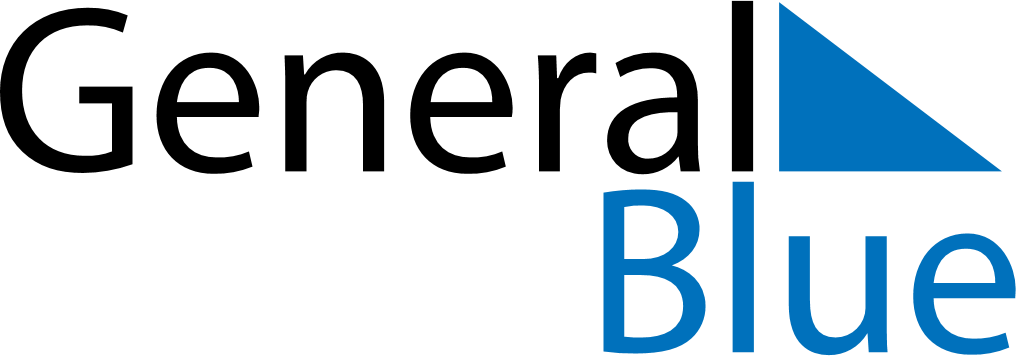 Latvia 2025 HolidaysLatvia 2025 HolidaysDATENAME OF HOLIDAYJanuary 1, 2025WednesdayNew Year’s DayApril 18, 2025FridayGood FridayApril 20, 2025SundayEaster SundayApril 21, 2025MondayEaster MondayMay 1, 2025ThursdayLabour DayMay 4, 2025SundayRestoration of Independence dayMay 5, 2025MondayRestoration of Independence day (substitute day)May 11, 2025SundayMother’s DayJune 23, 2025MondayMidsummer EveJune 24, 2025TuesdayMidsummerNovember 18, 2025TuesdayRepublic DayDecember 24, 2025WednesdayChristmas EveDecember 25, 2025ThursdayChristmas DayDecember 26, 2025FridayBoxing DayDecember 31, 2025WednesdayNew Year’s Eve